 Code of Conduct for Students using Buses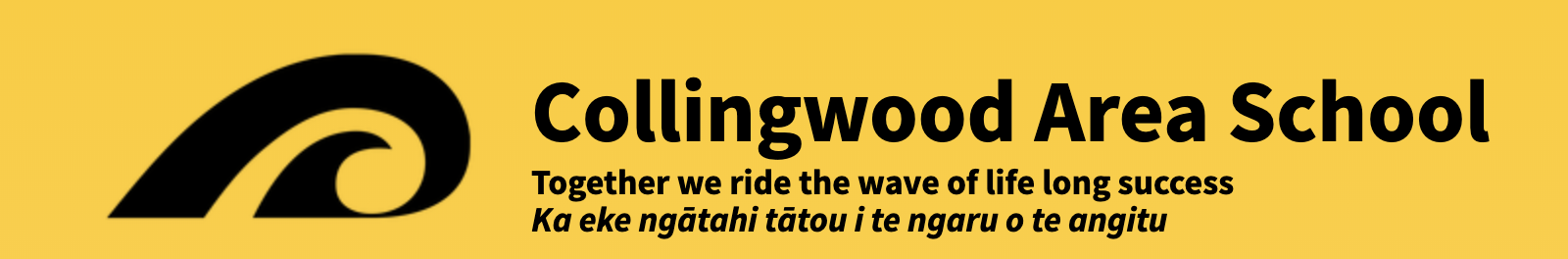 This Code of Conduct is between _____________________________________________ (student), _________________________________________ (their caregiver), Golden Bay Coachlines (bus operator) and Collingwood Area School. The caregiver and the student should ensure they have read and understood this document, which is to be adhered to for the safety of the bus driver and all students travelling on the school bus. I, _____________________________________________(for students Year 1 - 3 parents to sign and discuss this with child, for students Year 4 and up students sign), agree to abide by the behavioural expectations described below: When I am a seated passenger, I will remain in my seat for the whole journey.I will not eat on the bus or throw anything inside or out of the bus.  If I am a standing passenger, I will stand quietly and not push or move around the bus. I will respect other students and their property at all times (this includes pushing, verbal or physical abuse, or any other behaviour that may distract the driver). I will use socially acceptable language when conversing with the driver and/or other students and I will not speak at a volume that may distract the driver.  	I will respect the property of the bus operator at all times (e.g. refraining from standing on seat or vandalizing the vehicle in any way). I will not engage in any behaviour that could put the driver or other students at risk. I will observe the requirements and instructions of the bus driver and the teacher/s responsible for bus duty at all times. I understand that any damage I cause to the bus will result in my caregiver being billed for the cost of repairs. The safety and comfort of everyone on the bus depends on a standard of behaviour and consideration for others that is expected in the classroom. We hope that caregivers will support the school in maintaining these standards of behaviour. IF THIS CODE OF CONDUCT IS BROKEN: The student will be placed on a daily report for one week and the caregiver will be notified immediately. If no improvements are evident after one week, an interview will be arranged between the student, caregiver(s) and school. If there is still no improvement, travel on a school bus will be withdrawn, and the caregiver will be required to find alternative transport to get the student to school. In extreme cases of misbehaviour, the privilege of travelling on a school bus could be withdrawn immediately. AGREEMENT I agree to abide by the conditions of this contract and understand the consequences if I do not. Signed by student______________________________________________________  Signed by Caregiver_____________________________________________________ Signed by Bus Coordinator_______________________________________________ 